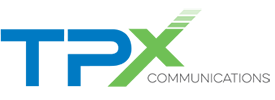 Customer Service Information Request FormPage 1 of 1All Field are REQUIRED unless marked with a *ADMINISTRATIVE SECTIONTo:  Responding Company		Date & Time Request Sent			Transaction Number		Type of Service	[ ] Business    [ ] Residential REQUESTING COMPANY INFORMATIONFrom:  Requesting Company		Initiator Name	  	Telephone Number	  	Mailing Address	  	Fax Number	  	*E-mail	  	Preferred Response Means	     ( )  Fax          ( )  EmailResponding company to notify requesting company if preferred means will not be used.  Faxed requests and responses must be accepted.CUSTOMER INFORMATIONBilling Telephone Number		*Account Number		Name		Service Address		City, State		End User Authorization Obtained?	[ ]  Yes     [ ]  NoProvide Circuit ID if Circuit is reusable	[ ]  Yes     []  NoRESPONSE REASONS AND CODES *Response Reason		*Response ID Number		Response Codes001	Account telephone number and/or customer location not found018	Supplied account information does not match active customer account 052	Account exceeds maximum page or fax limit (20 pages); response to be mailed in 24 hours501	Required requesting company contact information incomplete; required fields blank or end-user	authorization not obtainedREMARKS